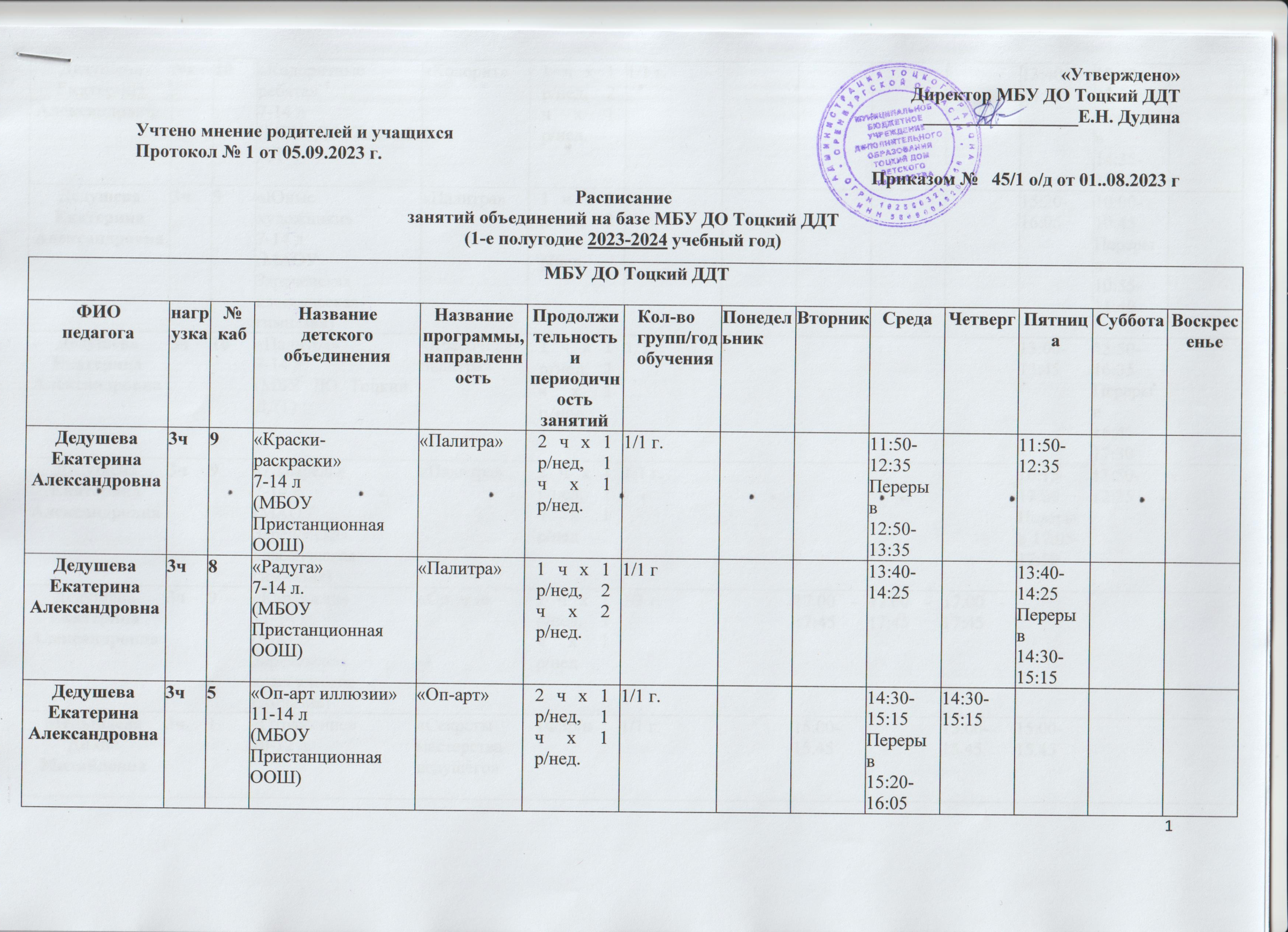 Дедушева Екатерина Александровна3ч10«Колоритные ребята»7-14 л(МБУ ДОТоцкий ДДТ)«Колорит»1 ч x 1 р/нед, 2 ч х 1 р/нед.1/1 г.13:40-14:2513:40-14:25Перерыв14:35-15:20Дедушева Екатерина Александровна3ч9«Юные художники»7-14 л(МАОУ Зареченская классическая гимназия)«Палитра»1 ч x 1 р/нед, 2 ч х 1 р/нед.1/1 г.15:20-16:0510:00-10:45Перерыв10:55-11:40Дедушева Екатерина Александровна3ч10«Палитра»7-14 л.(МБУ ДОТоцкий ДДТ)«Красочная палитра»1 ч x 1 р/нед, 2 ч х 1 р/нед.1/1 г.13:00-13:4515:50-16:35Перерыв16:45-17:30Дедушева Екатерина Александровна3ч9«Акварель»7-14 л.(МАОУ Зареченская классическая гимназия)«Палитра»2 ч х 1 р/нед, 1 ч x 1 р/нед1/1 г.16:15-17:00Перерыв 17:05-17:5011:50-12:35Дедушева Екатерина Александровна3ч9«Карандаш»11-14 л.(МАОУ Зареченская классическая гимназия)«Оп-арт»2 ч х 1 р/нед, 1 ч x 1 р/нед1/1 г.17.00 -17:4517.00 -17:4517.00 -17:45Меньшаева Диана Михайловна3ч.1«Отражение»10-12 л.«Секреты мастерства ведущего»1ч/3р/н1/1 г.15.00-15.45 15.00-15.45 15.00-15.45 Меньшаева Диана Михайловна3ч1«Секреты мастерства»10-14 л.«Юные таланты»1ч/3р/н1/1г.16.00-16.4516.00-16.4516.00-16.45Малькова Наталья Александровна4ч1«Вдохновение»7-17 л.«Вокальный ансамбль» 1ч/1р/н2ч/1 р/н1/1г.16.45-17.3012.00-12.45 перерыв12.55-13.40Малькова Наталья Александровна3ч.1«Веселые песни»7-17л.«Вокальный ансамбль» 1ч/1р/н2ч/1 р/н1/1г.15.50-16.3512.00-12.45перерыв13.4014.25Кирдяшева Кристина Адександровна3ч12«Почемучки»5л.«Математические ступеньки»1 ч/3р/н1/1г.16.50-17.1516.50-17.1516.50-17.15Кирдяшева Кристина Адександровна3ч.12«Почемучки»5 л.«Страна знаний»1ч/3р/н1/1г.17.25-17.5017.25-17.5017.25-17.50Кирдяшева Кристина Адександровна3ч.12«Лидер»11-17л.«Школа лидера»3ч/2р/н1/1 г.15.00-15.45 перерыв 15.55- 16. 4015.00-15.45 перерыв 15.55- 16. 40Стукалова Светлана Валерьевна610«Волшебные клубочки»7-14 л.«Вязание крючком игрушек»2ч/3р/н1/1 г.15.15-16.00 перерыв 16.10- 16. 5515.15-16..00 перерыв 16.10- 16. 5515.15-16..00 перерыв 16.10- 16. 55Аженова Гузель Нигматжановна310«Юные краеведы»8-11 л.(МАОУ Тоцкая  СОШИм А.К. Стерелюхина) «Краеведение»3ч/2р/н1/111.00-11.45Перерыв 11.55-12.4011.00-11.45Аженова Гузель Нигматжановна310«Энтузиасты-краеведы»8-11л.«Краеведческий поиск»3ч/2р/н1/114.00-14.4514.00-14.45 перерыв14.55-15.40Денищук Валентина Игоревна311«Пиксель»10-13 л.«Юный изобретатель»3ч/2р/н1/115.55-16.4015.00-15.45Перерыв15.5516.40Денищук Валентина Игоревна311«Изобретай»7-8 л.«Робототехника»3ч/2р/н1/110.00– 10.45Перерыв10.55-11.4015.00-15.45Денищук Валентина Игоревна311«Робостар»7-8 л.«Юный изобретатель»3ч/2р/н1/114.00-14.45Перерыв15.00-15.4510.00– 10.45Денищук Валентина Игоревна311«Финансист»10-15 л.«Основы финансовой грамотности»3ч/2р/н1/114.40-14.2513.00-13.45Перерыв  13.55-14.40Денищук Валентина Игоревна311«Финансовая грамотность»10-15 л.«Основы финансовой грамотности»3ч/2р/н1/112.45-13.3015.00-15.45 перерыв 15.55-16.40Денищук Валентина Игоревна311Медиацентр«Индиго»10-15 л.«Основы школьного медиацентра»3ч/2р/н1/110.00-10.45 перерыв 10.55-11.4011.55-12.40АхахинаВалерия Игоревна3107«Нолики»6-11л.(МАОУ Зареченская СОШ №2)«Юный техник»1ч/3р/н1/110.00-10.4510.00-10.45Перерыв 10.55-11.40Ахахина Валерия Александровна322«Фиксики»6-11л.(МАОУ Зареченская классическая гимназия)«Юный техник»1ч/3р/н1/110.00-10.4510.00-10.45Перерыв 10.55-11.40Ахахина Валерия Александровна(322«Юный техник»6-11л.(МАОУ Зареченская классическая гимназия)«Юный техник»1ч/3р/н1/111.00-11.4511.00-11.4512.00-12.45Ахахина Валерия Александровна(322«Деталька»6-11л.(МАОУ Зареченская классическая гимназия)«Юный техник»1ч/3р/н1/115.30-16.15Перерыв 16.25-17.1015.30-16.15Ахахина Валерия Александровна(3108«Твой друг»7-12 л.(МАОУ Тоцкая  СОШИм А.К. Стерелюхина)Мы твои друзья»1ч/3р/н1/112.45-13.3012.45-13.30 Перерыв13.40-14.25Ахахина Валерия Александровна32«Котолапка»7-12 л.(МАОУ Тоцкая  СОШИм А.К. Стерелюхина)Мы твои друзья»1ч/3р/н1/112.30-13.15 перерыв13.30-14.1512.30-13.15Ахахина Валерия Александровна(3112«Мои питомцы»(МАОУ Зареченская СОШ №2)Мы твои друзья»1ч/3р/н1/115.35-16.2014.40-15.25Перерыв 15.35-16.20Ахахина Валерия Александровна3112«Динозаврик»7-12 л.(МАОУ Зареченская СОШ №2)«Мы твои друзья»1ч/3р/н1/116.30-17.1516.30-17.1516.30-17.15